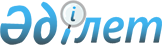 Об утверждении Правил оказания государственной услуги "Выдача лицензии на оказание услуг по складской деятельности с выпуском зерновых расписок" и о признании утратившими силу некоторых нормативных правовых актовПриказ и.о. Министра сельского хозяйства Республики Казахстан от 1 июня 2021 года № 178. Зарегистрирован в Министерстве юстиции Республики Казахстан 9 июня 2021 года № 22952.
      В соответствии с подпунктом 1) статьи 10 Закона Республики Казахстан "О государственных услугах" и подпунктом 4) пункта 1 статьи 12 Закона Республики Казахстан "О разрешениях и уведомлениях" ПРИКАЗЫВАЮ:
      1. Утвердить прилагаемые Правила оказания государственной услуги "Выдача лицензии на оказание услуг по складской деятельности с выпуском зерновых расписок" согласно приложению 1 к настоящему приказу.
      2. Признать утратившими силу некоторые приказы Министерства сельского хозяйства Республики Казахстан по перечню согласно приложению 2 к настоящему приказу.
      3. Департаменту производства и переработки растениеводческой продукции Министерства сельского хозяйства Республики Казахстан в установленном законодательством порядке обеспечить:
      1) государственную регистрацию настоящего приказа в Министерстве юстиции Республики Казахстан;
      2) размещение настоящего приказа на интернет-ресурсе Министерства сельского хозяйства Республики Казахстан после его официального опубликования.
      4. Контроль за исполнением настоящего приказа возложить на курирующего вице-министра сельского хозяйства Республики Казахстан.
      5. Настоящий приказ вводится в действие по истечении шестидесяти календарных дней после дня его первого официального опубликования.
      "СОГЛАСОВАН"Министерство национальной экономикиРеспублики Казахстан
      "СОГЛАСОВАН"Министерство цифрового развития, инновацийи аэрокосмической промышленностиРеспублики Казахстан Правила оказания государственной услуги "Выдача лицензии на оказание услуг по складской деятельности с выпуском зерновых расписок" Глава 1. Общие положения
      1. Настоящие Правила оказания государственной услуги "Выдача лицензии на оказание услуг по складской деятельности с выпуском зерновых расписок" (далее – Правила) разработаны в соответствии с подпунктом 1) статьи 10 Закона Республики Казахстан "О государственных услугах" (далее – Закон о государственных услугах) и подпунктом 4) пункта 1 статьи 12 Закона Республики Казахстан "О разрешениях и уведомлениях" (далее – Закон о разрешениях и уведомлениях) и определяют порядок оказания государственной услуги "Выдача лицензии на оказание услуг по складской деятельности с выпуском зерновых расписок" (далее – государственная услуга).
      2. В настоящих Правилах используются следующие основные понятия:
      1) разрешительный контроль – деятельность разрешительных органов, направленная на проверку соответствия заявителя квалификационным или разрешительным требованиям до выдачи разрешения и (или) приложения к разрешению, а также обеспечение соблюдения лицензиатами и владельцами разрешений второй категории законодательства Республики Казахстан о разрешениях и уведомлениях после их выдачи;
      2) веб-портал "электронного правительства" (далее – портал) – информационная система, представляющая собой единое окно доступа ко всей консолидированной правительственной информации, включая нормативную правовую базу, и к государственным услугам, услугам по выдаче технических условий на подключение к сетям субъектов естественных монополий и услугам субъектов квазигосударственного сектора, оказываемым в электронной форме;
      3) электронная цифровая подпись (далее – ЭЦП) – набор электронных цифровых символов, созданный средствами электронной цифровой подписи и подтверждающий достоверность электронного документа, его принадлежность и неизменность содержания. Глава 2. Порядок оказания государственной услуги
      3. Государственная услуга оказывается местными исполнительными органами областей, городов республиканского значения и столицы (далее – услугодатель).
      4. Перечень основных требований к оказанию государственной услуги "Выдача лицензии на оказание услуг по складской деятельности с выпуском зерновых расписок" указан в приложении 1 к настоящим Правилам (далее – Перечень).
      Сноска. Пункт 4 - в редакции приказа Министра сельского хозяйства РК от 19.09.2023 № 334 (вводится в действие по истечении шестидесяти календарных дней после дня его первого официального опубликования).


      5. Для получения государственной услуги юридическое лицо (далее –услугополучатель) направляет услугодателю посредством портала документы, указанные в пункте 8 Перечня.
      Сведения о государственной регистрации (перерегистрации) юридического лица, о зарегистрированных правах (обременениях) на недвижимое имущество (зернохранилище, элеватор, хлебоприемный пункт) и его технических характеристиках, о лицензии, об оплате в бюджет лицензионного сбора, услугодатель получает из государственных информационных систем через шлюз "электронного правительства".
      Информационное взаимодействие портала и информационных систем осуществляется согласно статье 43 Закона Республики Казахстан "Об информатизации".
      При сдаче услугополучателем всех необходимых документов через портал, в "личном кабинете" услугополучателя отображается статус о принятии запроса для оказания государственной услуги, а также уведомление с указанием даты и времени получения результата государственной услуги.
      Сноска. Пункт 5 - в редакции приказа Министра сельского хозяйства РК от 19.09.2023 № 334 (вводится в действие по истечении шестидесяти календарных дней после дня его первого официального опубликования).


      6. Работник канцелярии услугодателя в день поступления документов, указанных в пункте 8 Перечня, осуществляет их регистрацию и направляет их руководителю услугодателя, которым назначается ответственный работник.
      При обращении услугополучателя после окончания рабочего времени, в выходные и праздничные дни согласно трудовому законодательству Республики Казахстан, прием документов и выдача результата оказания государственной услуги осуществляются в ближайший следующий за ним рабочий день.
      Сноска. Пункт 6 - в редакции приказа Министра сельского хозяйства РК от 19.09.2023 № 334 (вводится в действие по истечении шестидесяти календарных дней после дня его первого официального опубликования).


      7. Ответственный работник услугодателя в течение 2 (двух) рабочих дней с момента регистрации поданных документов проверяет полноту представленных документов.
      При представлении услугополучателем неполного пакета документов, а также представлении документов с истекшим сроком действия, ответственный работник услугодателя готовит и направляет посредством портала в "личный кабинет" услугополучателя мотивированный отказ в дальнейшем рассмотрении заявления в форме электронного документа, удостоверенного ЭЦП руководителя услугодателя.
      8. При сдаче услугополучателем полного пакета документов, работником услугодателя в течение 5 (пяти) рабочих дней с момента регистрации документов проводится разрешительный контроль соответствия услугополучателя квалификационным требованиям, предъявляемым к деятельности по оказанию услуг по складской деятельности с выпуском зерновых расписок, и перечня документов, подтверждающих соответствие им, утвержденных приказом Министра сельского хозяйства Республики Казахстан от 16 апреля 2015 года № 4-1/339 (зарегистрирован в Реестре государственной регистрации нормативных правовых актов № 11595) (далее – квалификационные требования), по результатам которого готовится заключение о соответствии или несоответствии услугополучателя квалификационным требованиям.
      Заключение о соответствии или несоответствии услугополучателя квалификационным требованиям подписывается работником услугодателя и услугополучателем.
      На основании заключения о соответствии услугополучателя квалификационным требованиям ответственный работник услугодателя оформляет лицензию по форме согласно приложению 2 к настоящим Правилам и (или) приложение к лицензии по форме согласно приложению 3 к настоящим Правилам. 
      При выявлении оснований для отказа в выдаче лицензии и (или) приложения к лицензии, ответственный работник услугодателя уведомляет услугополучателя о предварительном решении об отказе в выдаче лицензии и (или) приложения к лицензии, а также времени и месте (способе) проведения заслушивания для возможности выразить услугополучателю позицию по предварительному решению.
      Процедура заслушивания проводится в соответствии со статьей 73 Административного процедурно-процессуального кодекса Республики Казахстан (далее – АППК РК).
      Уведомление о заслушивании направляется не менее чем за 3 (три) рабочих дня до завершения срока оказания государственной услуги. Заслушивание проводится не позднее 2 (двух) рабочих дней со дня уведомления.
      По результатам заслушивания услугодатель принимает решение о выдаче лицензии и (или) приложения к лицензии, либо о мотивированном отказе в оказании государственной услуги по форме согласно приложению 4 к настоящим Правилам.
      Лицензия и (или) приложение к лицензии или мотивированный отказ в оказании государственной услуги направляются через портал в "личный кабинет" услугополучателя в форме электронного документа, удостоверенного ЭЦП уполномоченного лица услугодателя.
      Сноска. Пункт 8 - в редакции приказа Министра сельского хозяйства РК от 19.09.2023 № 334 (вводится в действие по истечении шестидесяти календарных дней после дня его первого официального опубликования).


      9. Переоформление лицензии осуществляется при:
      1) реорганизации юридического лица-лицензиата в соответствии с порядком, определенным статьей 34 Закона о разрешениях и уведомлениях;
      2) изменении наименования и (или) места нахождения юридического лица-лицензиата;
      3) наличии требования о переоформлении в законах Республики Казахстан;
      4) изменении адреса места нахождения объекта без его физического перемещения для лицензии, выданной по классу "разрешения, выдаваемые на объекты".
      Переоформление лицензии и (или) приложения к лицензии не осуществляется по основаниям, указанным в подпунктах 2) и 4) части первой настоящего пункта, если изменения адреса места нахождения юридического лица-лицензиата, адреса места нахождения объекта для лицензии, выданной по классу "разрешения, выдаваемые на объекты", произошли в связи с изменением наименования населенных пунктов, названия улиц в соответствии с требованиями Закона Республики Казахстан "Об административно-территориальном устройстве Республики Казахстан". Такие изменения адреса лицензиатов осуществляются посредством интеграции государственных информационных систем.
      В соответствии с пунктом 2 статьи 33 Закона о разрешениях и уведомлениях, при изменении наименования вида деятельности, для которых введен разрешительный порядок, лицензиат имеет право подать заявление о переоформлении лицензии и (или) приложения к лицензии.
      Лицензиат, имеющий лицензию на вид деятельности, по которому произошло изменение наименования, вправе получить приложение к лицензии после предварительного переоформления лицензии.
      10. При переоформлении лицензии и (или) приложения к лицензии услугодатель не проверяет соответствие услугополучателя квалификационным требованиям, за исключением переоформления по основаниям, предусмотренным пунктами 4 и 5 статьи 34 Закона о разрешениях и уведомлениях.
      11. При переоформлении лицензии и (или) приложения к лицензии ответственный работник услугодателя в течение 2 (двух) рабочих дней с момента подачи документов проверяет полноту и (или) надлежащее оформление представленных документов.
      Ответственный работник услугодателя готовит мотивированный отказ в оказании государственной услуги по форме согласно приложению 4 к настоящим Правилам при непредставлении или ненадлежащем оформлении документов, указанных в пункте 8 Перечня.
      При представлении услугополучателем полного пакета документов, ответственный работник услугодателя переоформляет лицензию по форме согласно приложению 2 к настоящим Правилам, и (или) приложение к лицензии по форме согласно приложению 3 к настоящим Правилам.
      Сноска. Пункт 11 - в редакции приказа Министра сельского хозяйства РК от 19.09.2023 № 334 (вводится в действие по истечении шестидесяти календарных дней после дня его первого официального опубликования).


      12. При реорганизации юридического лица-лицензиата в формах выделения и разделения, переоформление лицензии и (или) приложения к лицензии осуществляется в соответствии с пунктами 7 и 8 настоящих Правил.
      13. Услугодатель обеспечивает внесение данных о стадии оказания государственной услуги в информационную систему мониторинга оказания государственных услуг согласно подпункту 11) пунктом 2 статьи 5 Закона о государственных услугах.
      При оказании государственной услуги посредством государственной информационной системы разрешений и уведомлений данные о стадии оказания государственной услуги поступают в автоматическом режиме в информационную систему мониторинга оказания государственных услуг.
      13-1. Министерство сельского хозяйства Республики Казахстан (далее – Министерство) направляет информацию о внесенных изменениях и (или) дополнениях в настоящие Правила оператору информационно-коммуникационной инфраструктуры "электронного правительства" и услугодателю. 
      Министерство и услугодатель в течение 3 (трех) рабочих дней с даты утверждения или изменения настоящих Правил актуализируют информацию о порядке оказания государственной услуги и направляют в Единый контакт-центр.
      Сноска. Правила дополнены пунктом 13-1 в соответствии с приказом Министра сельского хозяйства РК от 19.09.2023 № 334 (вводится в действие по истечении шестидесяти календарных дней после дня его первого официального опубликования).


      14. При выдаче лицензии и (или) приложения к лицензии в бумажной форме услугополучатель по заявлению переводит ее (его) в электронный формат и получает электронную форму лицензии и (или) приложения к лицензии. При этом такой перевод осуществляется путем подачи заявления юридического лица на перевод лицензии и (или) приложения к лицензии в электронный формат по форме согласно приложению 4 к Перечню. Перевод лицензии и (или) приложения к лицензии из бумажной формы в электронную форму осуществляется услугодателем в течение 2 (двух) рабочих дней.
      Сноска. Пункт 14 - в редакции приказа Министра сельского хозяйства РК от 19.09.2023 № 334 (вводится в действие по истечении шестидесяти календарных дней после дня его первого официального опубликования).


      15. Прекращение действия лицензии и (или) приложения к лицензии осуществляется в соответствии со статьей 35 Закона о разрешениях и уведомлениях.
      16. Исправление ошибок, приостановление, возобновление действия лицензии и (или) приложения к лицензии осуществляются в соответствии со статьями 44 и 45 Закона о разрешениях и уведомлениях. Глава 3. Порядок обжалования решений, действий (бездействия) услугодателя и (или) его должностных лиц, по вопросу оказания государственной услуги
      17. Жалоба на решение, действие (бездействие) услугодателя по вопросам оказания государственных услуг подается на имя руководителя услугодателя, в уполномоченный орган по оценке и контролю за качеством оказания государственных услуг.
      17-1. В случае поступления жалобы в соответствии с пунктом 4 статьи 91 АППК РК, услугодатель направляет ее в орган, рассматривающий жалобу (вышестоящий административный орган и (или) должностное лицо), не позднее 3 (трех) рабочих дней со дня поступления. Жалоба услугодателем не направляется в орган, рассматривающий жалобу в случае принятия в течение трех рабочих дней благоприятного акта, совершения административного действия, полностью удовлетворяющие требования, указанные в жалобе.
      Сноска. Правила дополнены пунктом 17-1 в соответствии с приказом Министра сельского хозяйства РК от 19.09.2023 № 334 (вводится в действие по истечении шестидесяти календарных дней после дня его первого официального опубликования).


      18. Жалоба услугополучателя в соответствии с пунктом 2 статьи 25 Закона о государственных услугах подлежит рассмотрению:
      услугодателем – в течение 5 (пяти) рабочих дней со дня ее регистрации;
      уполномоченным органом по оценке и контролю за качеством оказания государственных услуг – в течение 15 (пятнадцати) рабочих дней со дня ее регистрации.
      19. Срок рассмотрения жалобы услугодателем, уполномоченным органом по оценке и контролю за качеством оказания государственных услуг в соответствии с пунктом 4 статьи 25 Закона о государственных услугах продлевается не более чем на 10 (десять) рабочих дней при необходимости:
      1) проведения дополнительного изучения или проверки по жалобе либо проверки с выездом на место;
      2) получения дополнительной информации.
      При продлении срока рассмотрения жалобы, должностное лицо, наделенное полномочиями по рассмотрению жалоб, в течение 3 (трех) рабочих дней с момента продления срока рассмотрения жалобы сообщает в письменной форме (при подаче жалобы на бумажном носителе) или электронной форме (при подаче жалобы в электронном виде) услугополучателю, подавшему жалобу, о продлении срока рассмотрения жалобы с указанием причин продления.
      20. Если иное не предусмотрено законом, обращение в суд допускается после обжалования в досудебном порядке в соответствии с пунктом 5 статьи 91 АППК РК.
      Сноска. Пункт 20 - в редакции приказа Министра сельского хозяйства РК от 19.09.2023 № 334 (вводится в действие по истечении шестидесяти календарных дней после дня его первого официального опубликования).

 Перечень основных требований к оказанию государственной услуги
"Выдача лицензии на оказание услуг по складской деятельности с выпуском зерновых расписок"
      Сноска. Приложение 1 - в редакции приказа Министра сельского хозяйства РК от 19.09.2023 № 334 (вводится в действие по истечении шестидесяти календарных дней после дня его первого официального опубликования). Заявление юридического лица для получения лицензии и (или) приложения к лицензии
      В _________________________________________________________________(полное наименование лицензиара)от _________________________________________________________________(полное наименование, местонахождение, бизнес-идентификационный номерюридического лица (в том числе иностранного юридического лица),бизнес- идентификационный номер филиала или представительства иностранногоюридического лица при отсутствии бизнес-идентификационного номерау юридического лица)Прошу выдать лицензию и (или) приложение к лицензии на осуществление________________________________________________________________________________________________________________________________________(указать полное наименование вида деятельности и (или) подвида(ов) деятельности)Адрес юридического лица _________________________________________________________________________________________________________________(почтовый индекс, страна (для иностранного юридического лица), область, город,район, населенный пункт, наименование улицы, номер дома/здания (стационарного помещения))Электронная почта ______________________________________________Телефоны ______________________________________________________Факс __________________________________________________________Банковский счет ________________________________________________(номер счета, наименование и местонахождение банка)Адрес объекта осуществления деятельности или действий (операций)____________________________________________________________________(почтовый индекс, область, город, район, населенный пункт, наименование улицы,номер дома/здания (стационарного помещения))Прилагается ______ листов.Настоящим подтверждается, что: все указанные данные являются официальнымиконтактами и на них может быть направлена любая информация по вопросам выдачиили отказа в выдаче лицензии и (или) приложения к лицензии; заявителюне запрещено судом заниматься лицензируемым видом и (или) подвидомдеятельности; все прилагаемые документы соответствуют действительностии являются действительными; заявитель согласен на использование персональныхданных ограниченного доступа, составляющих охраняемую законом тайну,содержащихся в информационных системах, при выдаче лицензиии (или) приложения к лицензии.Настоящим подтверждаю, что несу ответственность в соответствиис законодательством Республики Казахстан за достоверность представляемой(заполненной) мной информации.Руководитель _________________________ ____________________________(электронная цифровая подпись) (фамилия, имя, отчество (при его наличии))Дата заполнения:"__" __________ 20__ года Форма сведений о соответствии квалификационным требованиям, предъявляемым к деятельности по оказанию услуг по складской деятельности с выпуском зерновых расписок
      Наименование зернохранилища (элеватора, хлебоприемного пункта):____________________________________________________________________Бизнес-идентификационный номер правообладателя: ______________________Местонахождение и кадастровый номер зернохранилища __________________Собственник (правообладатель) ________________________________________ Сведения о наличии технологического оборудования Сведения о доступе к сети Интернет
      Сведения о наличии пропускного режима, ограждения территории, асфальтированныхи (или) бетонных площадок______________________________________________________________________(по асфальтированным и (или) бетонным площадкам указывается площадьв квадратных метрах)Сведения о наличии сертификатов об утверждении типа средств измерений,о метрологической аттестации средств измерений и о поверке средств измерений(сертификаты выдаются государственными метрологическими службамиили метрологическими службами аккредитованных юридических лиц)______________________________________________________________________ Сведения об оснащенности производственно-технологической лаборатории
для определения качества зерна исправным оборудованием и приборами Сведения о наличии квалифицированного состава технических руководителей и специалистов Заявление юридического лица для переоформления лицензии и (или) приложения к лицензии
      В ________________________________________________________________(полное наименование лицензиара)от ________________________________________________________________(полное наименование, местонахождение, бизнес-идентификационный номерюридического лица (в том числе иностранного юридического лица),бизнес- идентификационный номер филиала или представительства иностранногоюридического лица при отсутствии бизнес- идентификационного номерау юридического лица)Прошу переоформить лицензию и (или) приложение(я) к лицензии(нужное подчеркнуть)№__________ от "___" _________ 20___ года, выданную(ое)(ых)____________________________________________________________________(номер(а) лицензии и (или) приложения(й) к лицензии, дата выдачи,наименование лицензиара, выдавшего лицензию и (или) приложение(я) к лицензии)на осуществление ___________________________________________________(полное наименование вида деятельности и (или) подвида(ов) деятельности)по следующему (им) основанию(ям) (укажите в соответствующей ячейке Х):1) реорганизация юридического лица-лицензиата в соответствии с порядком,определенным статьей 34 Закона Республики Казахстан "О разрешенияхи уведомлениях" путем (укажите в соответствующей ячейке Х):слияния ____________________________________________________________преобразования _____________________________________________________присоединения ______________________________________________________выделения __________________________________________________________разделения _________________________________________________________2) изменение наименования юридического лица лицензиата ____________________________________________________________________________________3) изменение места нахождения юридического лица лицензиата _________________________________________________________________________________4) изменение адреса места нахождения объекта без его физического перемещениядля лицензии, выданной по классу "разрешения, выдаваемые на объекты" илидля приложений к лицензии с указанием объектов ____________________________________________________________________________________________5) наличие требования о переоформлении в законах Республики Казахстан____________________________________________________________________Адрес юридического лица _____________________________________________(страна – для иностранного юридического лица, почтовый индекс, область, город,район, населенный пункт, наименование улицы, номер дома/здания(стационарного помещения))Электронная почта ___________________________________________________Телефоны ___________________________________________________________Факс _______________________________________________________________Банковский счет _____________________________________________________(номер счета, наименование и местонахождение банка)Адрес объекта осуществления деятельности или действий (операций)____________________________________________________________________(почтовый индекс, область, город, район, населенный пункт, наименование улицы,номер дома/здания (стационарного помещения))Прилагается ______ листов.Настоящим подтверждается, что: все указанные данные являются официальнымиконтактами и на них может быть направлена любая информация по вопросам выдачиили отказа в выдаче лицензии и (или) приложения к лицензии; заявителюне запрещено судом заниматься лицензируемым видом и (или) подвидомдеятельности; все прилагаемые документы соответствуют действительностии являются действительными; заявитель согласен на использование персональныхданных ограниченного доступа, составляющих охраняемую законом тайну,содержащихся в информационных системах, при выдаче лицензии и (или)приложения к лицензии; заявитель согласен на удостоверение заявления электроннойцифровой подписью работника центра обслуживания населения(при обращении через центр обслуживания населения).Руководитель ___________________________ _________________________________(электронная цифровая подпись) (фамилия, имя, отчество (при его наличии)Дата заполнения:"__" _________ 20__ года Заявление юридического лица на перевод лицензии и (или) приложения к лицензии в электронный формат
      В ________________________________________________________________(полное наименование лицензиара)от ________________________________________________________________(полное наименование, местонахождение, бизнес-идентификационный номерюридического лица (в том числе иностранного юридического лица),бизнес-идентификационный номер филиала или представительства иностранногоюридического лица при отсутствии бизнес- идентификационного номерау юридического лица) прошу перевести лицензию и (или) приложение к лицензиина осуществление________________________________________________________________________________________________________________________________________(указать полное наименование вида деятельности и (или) подвида(ов) деятельности)в электронный формат.Адрес юридического лица________________________________________________________________________________________________________________________________________(почтовый индекс, страна (для иностранного юридического лица), область, город,район, населенный пункт, наименование улицы, номер дома/здания(стационарного помещения))Электронная почта ___________________________________________________Телефоны ___________________________________________________________Факс _______________________________________________________________Банковский счет _____________________________________________________(номер счета, наименование и местонахождение банка)Адрес объекта осуществления деятельности или действий (операций)____________________________________________________________________(почтовый индекс, область, город, район, населенный пункт, наименование улицы,номер дома/здания (стационарного помещения))Настоящим подтверждается, что: все указанные данные являются официальнымиконтактами и на них может быть направлена любая информация по вопросам выдачиили отказа в выдаче лицензии и (или) приложения к лицензии; заявителюне запрещено судом заниматься лицензируемым видом и (или) подвидомдеятельности; заявитель согласен на использование персональных данныхограниченного доступа, составляющих охраняемую законом тайну, содержащихсяв информационных системах, при выдаче лицензии и (или) приложения к лицензии.Руководитель ______________________ _____________________________________(электронная цифровая подпись) (фамилия, имя, отчество (при его наличии)Дата заполнения:"__" __________ 20____ года Лицензия 
      Выдана ___________________________________________________________________ (полное наименование, местонахождение, бизнес-идентификационный номер юридического лица(в том числе иностранного юридического лица), бизнес-идентификационный номер филиалаили представительства иностранного юридического лица при отсутствии бизнес-идентификационного номера у юридического лица)на осуществление________________________________________________________________ (наименование лицензируемого вида деятельности в соответствии с Законом              Республики Казахстан "О разрешениях и уведомлениях")Адрес объекта осуществления деятельности или действий (операций)________________________________________________________________________________ (почтовый индекс, область, город, район, населенный пункт, наименование улицы, номер       дома/здания (стационарного помещения)Особые условия__________________________________________________________________ (в соответствии со статьей 36 Закона Республики Казахстан "О разрешениях и уведомлениях")Лицензиар ______________________________________________________________________                         (полное наименование лицензиара)Руководитель (уполномоченное лицо)____________________________ ___________________________________________________ (электронная цифровая подпись)             (фамилия, имя, отчество (при его наличии))Место выдачи __________________________________________________                                Приложение к лицензии 
      Номер лицензии _____________________________
      Дата выдачи лицензии ________________20__года
      Лицензиат ________________________________________________________________ (полное наименование, местонахождение, бизнес-идентификационный номер юридического лица (в том числе иностранного юридического лица), бизнес-идентификационный номерфилиала или представительства иностранного юридического лица при отсутствии бизнес-идентификационного номера у юридического лица)Адрес объекта осуществления деятельности или действий (операций)_______________________________________________________________________________ (почтовый индекс, область, город, район, населенный пункт, наименование улицы, номердома/здания (стационарного помещения)Особые условия действия лицензии _______________________________________________ (в соответствии со статьей 36 Закона Республики Казахстан "О разрешениях и уведомлениях")Лицензиар _____________________________________________________________________             (полное наименование органа, выдавшего приложение к лицензии)Руководитель (уполномоченное лицо)____________________________ __________________________________________________ (электронная цифровая подпись)             (фамилия, имя, отчество (при его наличии))
      Номер приложения ______________
      Срок действия "____" __________ ______ года
      Место выдачи __________________________
      Дата выдачи приложения ________________20__года        Мотивированный отказ в оказании государственной услуги
      Дата выдачи: [Дата выдачи]
      [Наименование услугополучателя]
      Место регистрации: Область:
      [Область] Район: [Район]
      Город/населенный пункт: [Город/населенный пункт]
      бизнес-идентификационный номер] [БИН]
      Дата государственной регистрации от [Дата]
      Причина отказа:
      [Причина отказа] [Должность подписывающего]
      [Фамилия, имя, отчество (при его наличии) подписывающего]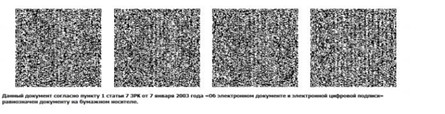 
      [Должность подписывающего] [Фамилия, имя, отчество (при его наличии)] Перечень утративших силу некоторых приказов Министерства сельского хозяйства Республики Казахстан
      1. Приказ Министра сельского хозяйства Республики Казахстан от 22 мая 2015 года № 4-1/468 "Об утверждении стандарта государственной услуги "Выдача лицензии на оказание услуг по складской деятельности с выпуском зерновых расписок" (зарегистрирован в Реестре государственной регистрации нормативных правовых актов № 11625).
      2. Приказ Заместителя Премьер-Министра Республики Казахстан – Министра сельского хозяйства Республики Казахстан от 2 февраля 2017 года № 53 "О внесении изменений в приказ Министра сельского хозяйства Республики Казахстан от 22 мая 2015 года № 4-1/468 "Об утверждении стандарта государственной услуги "Выдача лицензии на оказание услуг по складской деятельности с выдачей зерновых расписок" (зарегистрирован в Реестре государственной регистрации нормативных правовых актов № 14899).
      3. Приказ Министра сельского хозяйства Республики Казахстан от 6 сентября 2019 года № 327 "О внесении изменения в приказ Министра сельского хозяйства Республики Казахстан от 22 мая 2015 года № 4-1/468 "Об утверждении стандарта государственной услуги "Выдача лицензии на оказание услуг по складской деятельности с выпуском зерновых расписок" (зарегистрирован в Реестре государственной регистрации нормативных правовых актов № 19374).
					© 2012. РГП на ПХВ «Институт законодательства и правовой информации Республики Казахстан» Министерства юстиции Республики Казахстан
				
      Исполняющий обязанности  Министра сельского хозяйства Республики Казахстан 

А. Сапаров
Приложение 1 к приказу
от 1 июня 2021 года № 178Приложение 1
к Правилам оказания
государственной услуги
"Выдача лицензии
на оказание услуг
по складской деятельности
с выпуском
зерновых расписок"
1
Наименование услугодателя
Местные исполнительные органы областей, городов республиканского значения, столицы (далее – услугодатель)
2
Способы предоставления государственной услуги
Через веб-портал "электронного правительства" (далее – портал)
3
Срок оказания государственной услуги
1) для выдачи лицензии и (или) приложения к лицензии, в том числе при переоформлении лицензии и (или) приложения к лицензии при реорганизации юридического лица-лицензиата в формах выделения и разделения – 10 (десять) рабочих дней;2) для переоформления лицензии и (или) приложения к лицензии, за исключением переоформления лицензии и (или) приложения к лицензии при реорганизации юридического лица-лицензиата в формах выделения и разделения – 2 (два) рабочих дня;3) для перевода лицензии и (или) приложения к лицензии в электронный формат – 2 (два) рабочих дня.
4
Форма оказания государственной услуги
Электронная (частично автоматизированная).
5
Результат оказания государственной услуги
Выдача лицензии и (или) приложения к лицензии на оказание услуг по складской деятельности с выпуском зерновых расписок или мотивированный отказ в оказании государственной услуги в форме электронного документа, удостоверенного электронной цифровой подписью (далее – ЭЦП) уполномоченного лица услугодателя.
6
Размер оплаты, взимаемой с услугополучателя при оказании государственной услуги, и способы ее взимания предусмотренных законодательством Республики Казахстан
Государственная услуга оказывается услугополучателям на платной основе.При оказании государственной услуги в бюджет по месту нахождения услугополучателя уплачивается лицензионный сбор за право занятия отдельными видами деятельности в соответствии со статьей 554 Кодекса Республики Казахстан "О налогах и других обязательных платежах в бюджет" (Налоговый кодекс), который составляет:1) за выдачу лицензии – 10 (десять) месячных расчетных показателей;2) за переоформление лицензии – 10 (десять) процентов от ставки при выдаче лицензии. Оплата лицензионного сбора осуществляется в наличной и безналичной форме через банки второго уровня и организации, осуществляющие отдельные виды банковских операций, а также в безналичной форме через платежный шлюз "электронного правительства".Лицензионный сбор не взимается:1) при выдаче приложений к лицензии;2) при выдаче лицензий и (или) приложений к лицензии по основаниям, предусмотренным статьей 44 Закона Республики Казахстан "О разрешениях и уведомлениях".
7
График работы услугодателя и объектов информации
1) услугодатель – с понедельника по пятницу включительно, с 9.00 до 18.30 часов, с перерывом на обед с 13.00 до 14.30 часов, за исключением выходных и праздничных дней согласно трудовому законодательству Республики Казахстан;2) портал – круглосуточно, за исключением технических перерывов в связи с проведением ремонтных работ (при обращении услугополучателя после окончания рабочего времени, в выходные и праздничные дни в соответствии с трудовым законодательством Республики Казахстан, прием заявлений и выдача результатов оказания государственной услуги осуществляются в ближайший следующий за ним рабочий день).
8
Перечень документов и сведений, истребуемых у услугополучателя для оказания государственной услуги
Для получения лицензии и (или) приложения к лицензии:заявление юридического лица для получения лицензии и (или) приложения к лицензии по форме согласно приложению 1 к настоящему Перечню в форме электронного документа, удостоверенного ЭЦП услугополучателя;электронная форма сведений о соответствии квалификационным требованиям, предъявляемым к деятельности по оказанию услуг по складской деятельности с выпуском зерновых расписок, по форме согласно приложению 2 к настоящему Перечню;для переоформления лицензии и (или) приложения к лицензии:1) заявление юридического лица для переоформления лицензии и (или) приложения к лицензии по форме согласно приложению 3 к настоящему Перечню в форме электронного документа, удостоверенного ЭЦП услугополучателя;2) электронные копии документов, содержащих информацию об изменениях, послуживших основанием для переоформления лицензии, за исключением документов, информация из которых содержится в государственных информационных системах;при реорганизации юридического лица-лицензиата в формах выделения и разделения:1) заявление юридического лица для переоформления лицензии и (или) приложения к лицензии по форме согласно приложению 3 к настоящему Перечню в форме электронного документа, подписанного ЭЦП услугополучателя;2) электронные копии документов, содержащих информацию об изменениях, послуживших основанием для переоформления лицензии и (или) приложения к лицензии, за исключением документов, информация из которых содержится в государственных информационных системах;3) электронная копия оформленного в установленном законодательством Республики Казахстан порядке решения о согласии юридического лица, из которого произведено выделение, на переоформление лицензии на выделенное юридическое лицо при реорганизации юридического лица-лицензиата в форме выделения;4) форма сведений о соответствии квалификационным требованиям, предъявляемым к деятельности по оказанию услуг по складской деятельности с выпуском зерновых расписок, по форме согласно приложению 2 к настоящему Перечню;для перевода лицензии и (или) приложения к лицензии в электронный формат:заявление юридического лица на перевод лицензии и (или) приложения к лицензии в электронный формат по форме согласно приложению 4 к настоящему Перечню в форме электронного документа, удостоверенного ЭЦП услугополучателя.Сведения о государственной регистрации (перерегистрации) юридического лица, о зарегистрированных правах (обременениях) на недвижимое имущество (зернохранилище, элеватор, хлебоприемный пункт) и его технических характеристиках, о лицензии, об оплате в бюджет лицензионного сбора, услугодатель получает из государственных информационных систем через шлюз "электронного правительства".Истребование от услугополучателей документов, которые могут быть получены из информационных систем, не допускается.
9
Основания для отказа в оказании государственной услуги, установленные законами Республики Казахстан
1) занятие видом деятельности запрещено законами Республики Казахстан для данной категории юридических лиц;2) не внесен лицензионный сбор;
3) услугополучатель не соответствует квалификационным требованиям, предъявляемым к деятельности по оказанию услуг по складской деятельности с выпуском зерновых расписок, и перечню документов, подтверждающих соответствие им, утвержденных приказом Министра сельского хозяйства Республики Казахстан от 16 апреля 2015 года № 4-1/339 (зарегистрирован в Реестре государственной регистрации нормативных правовых актов № 11595) (далее – квалификационные требования);4) в отношении услугополучателя имеется вступившее в законную силу решение (приговор) суда о приостановлении или запрещении деятельности, или отдельных видов деятельности, подлежащих лицензированию;5) судом на основании представления судебного исполнителя временно запрещено выдавать услугополучателю-должнику лицензию;6) установлена недостоверность документов, представленных услугополучателем для получения государственной услуги, и (или) данных (сведений), содержащихся в них.Основанием для отказа в оказании государственной услуги при переоформлении лицензии и (или) приложения к лицензии является непредставление или ненадлежащее оформление документов.При реорганизации юридического лица-лицензиата в формах выделения и разделения основаниями для отказа в оказании государственной услуги являются:1) непредставление или ненадлежащее оформление документов, необходимых для переоформления лицензии и (или) приложения к лицензии;2) несоответствие услугополучателя квалификационным требованиям;3) если ранее лицензия и (или) приложение к лицензии были переоформлены на другое юридическое лицо из числа вновь возникших в результате разделения юридических лиц-лицензиатов.
10
Иные требования с учетом особенностей оказания государственной услуги, в том числе оказываемой в электронной форме
Сервис цифровых документов доступен для субъектов, авторизованных в мобильном приложении и информационных системах пользователей. Для использования цифрового документа необходимо пройти авторизацию методами доступными в мобильном приложении и информационных системах пользователей, далее в разделе "Цифровые документы" просматривает необходимый документ для дальнейшего использования.Контактные телефоны справочных служб по вопросам оказания государственной услуги 8 (7172) 55-59-61, единый контакт-центр по вопросам оказания государственных услуг: 1414, 8 800 080 7777.Приложение 1
к Перечню основных
требований к оказанию
государственной услуги
"Выдача лицензии
на оказание услуг
по складской деятельности
с выпуском
зерновых расписок"ФормаПриложение 2
к Перечню основных
требований к оказанию
государственной услуги
"Выдача лицензии
на оказание услуг
по складской деятельности
с выпуском
зерновых расписок"Форма
Наименование оборудования
Единица измерения
Наличие на________ 20___ года
Состояние
1
2
3
4
зерносушильное оборудование
штук/ тонн в час
емкости для хранения зерна
тысяч тонн
зерноочистительные машины
штук
оборудования активного вентилирования
штук
передвижное транспортное оборудование
штук
подъемно-транспортное оборудование
штук
оборудование для контроля температуры и влажности зерна при хранении
комплектов
весовое оборудование (поверенное в установленном порядке)
штук
погрузочно-разгрузочные устройства
штук
Характеристики
Наличие на _______________20 ___ года
1
2
3
Доступ к сети Интернет
№ п/п
Наименование документа
Номер документа
Дата начала действия
Дата завершения действия
Наименование метрологической службы
1
2
3
4
5
6
Объект
Единица измерения
Наличие на ______ 20 __ года
1
2
3
Устройства для определения содержания белка
штук
Пурки
штук
Стеллажи для хранения образцов зерна
штук
Оптические приборы для определения зараженности зерна
штук
Устройства для определения содержания и качества клейковины
штук
Мельницы для размола зерна
штук
Комплекты сит
штук
Весы лабораторные
штук
Сушильные шкафы
штук
Устройства для определения числа падения
штук
Пробоотборники
штук
Влагомеры
штук
№ п/п
Фамилия, имя, отчество(при его наличии) специалиста
Должность
Специальность по образованию
Стаж работы по специальности
1
2
3
4
5Приложение 3
к Перечню основных
требований к оказанию
государственной услуги
"Выдача лицензии
на оказание услуг
по складской деятельности
с выпуском
зерновых расписок"ФормаПриложение 4
к Перечню основных
требований к оказанию
государственной услуги
"Выдача лицензии
на оказание услуг
по складской деятельности
с выпуском зерновых расписок"ФормаПриложение 2 к Правилам
оказания государственной услуги
"Выдача лицензии на оказание
услуг по складской деятельности
с выпуском зерновых расписок"Форма
"___" ___________ 20 ___ года
№ _____________ Приложение 3 к Правилам
оказания государственной услуги
"Выдача лицензии на оказание
услуг по складской деятельности
с выпуском зерновых расписок"ФормаПриложение 4 к Правилам
оказания государственной услуги
"Выдача лицензии на оказание
услуг по складской деятельности
с выпуском зерновых расписок"Форма
[Наименование уполномоченного органа]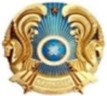 
[Наименование уполномоченного органа]Приложение 2 к приказу
от 1 июня 2021 года № 178